П О С Т А Н О В Л Е Н И ЕГЛАВЫ МУНИЦИПАЛЬНОГО ОБРАЗОВАНИЯ«ТИМИРЯЗЕВСКОЕ СЕЛЬСКОЕ ПОСЕЛЕНИЕ»«06» марта 2017 г.                                                                                                          №17«О средней рыночной стоимости одного квадратного метра общей площади жилья по муниципальному образованию «Тимирязевское сельское поселение»В целях реализации Федеральной целевой программы «Жилище» на 2015 - 2020 годы, утвержденной постановлением Правительства Российской Федерации от 17.12.2010 г. № 1050, на основании Приказа Федерального агентства по строительству и жилищно-коммунальному хозяйству от 22.12.2016 года № 1003/пр «О нормативе стоимости одного квадратного метра общей площади жилого помещения по Российской Федерации на первое полугодие 2017 года и показателях средней рыночной стоимости одного квадратного метра общей площади жилого помещения по субъектам Российской Федерации на I квартал 2017 года», ПОСТАНОВЛЯЮ:Утвердить среднюю рыночную стоимость 1 квадратного метра общей площади по муниципальному образованию «Тимирязевское сельское поселение», подлежащую применению для расчета размера социальных выплат, на приобретение жилых помещений, выделяемых в соответствии с подпрограммой «Обеспечение жильем молодых семей» на I квартал 2017 года, в размере 25665 рублей.Настоящее постановление вступает в силу с момента его подписания.Глава муниципального образования «Тимирязевское сельское поселение»                                                 О.А. Калининаподготовил:Главный специалист по правовым вопросам 						                   В.В. НенлюмкинРоссийская ФедерацияРеспублика АдыгеяАдминистрациямуниципального образования«Тимирязевское сельское поселение»РА, 385746, п.Тимирязева,ул.Садовая, 14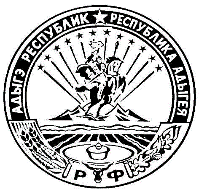 Тел.: 8(87777) 5-64-38Урысые ФедерациерАдыгэ РеспубликТимирязевскэ  къуаджепсэупIэм и гъэсэныгъэмуниципальнэ администрациерАР-м, 385746, п.Тимирязевэ,ур.Садовэр, 14